Основнои  государственный экзаменпо  МАТЕМАТИКЕВариант №006Инструкция  по выполнению работыРабота состоит из трех модулей. «Алгебра», «Геометрия», «Реальная математика».  Всего  в  работе   26  заданий.   Модуль   «Алгебра»   содержит ll   заданий.  в части 1 — восемь  заданий,  в части 2 — три  задания.  Модуль«Геометрия» содержит восемь заданий. в части 1	пять заданий, в части 2 три задания. Модуль «Реальная математика» содержит семь заданий: все задания этого модуля — в части 1.На  выполнение  экзаменационной  работы  по  математике  отводится  3 часа 55 минут (235 минут).Ответы к заданиям 2, 3, 8, 14 запишите в бланк ответов № 1 в виде одной цифры, которая соответствует номеру правильного ответа.Для остальных заданий части 1 ответом является число или последовательность цифр. Ответ  запишите  в поле  ответа  в тексте  работы,  а затем перенесите в бланк ответов № 1. Если в ответе получена обыкновенная дробь, обратите ее в десятичную.Решения заданий части 2 и  ответы  к  ним  запишите  на  бланке ответов № 2. Задания можно выполнять в любом порядке, начиная с любого модуля. Текст задания переписывать не надо, необходимо только указать его номер.Сначала выполняйте задания части 1. Начать советуем с того модуля, задания которого  вызывают  у Вас  меньше  затруднений,  затем  переходите к другим модулям. Для экономии времени пропускайте задание, которое не удается выполнить сразу, и переходите к следующему. Если у Вас останется время, Вы сможете вернуться к пропущенным заданиям.Все  необходимые   вычисления,   преобразования   и  т.д.   выполняйте в черновике. Записи в черновике не учитываются при оценивании работы. Если задание содержит рисунок, то на нем непосредственно в тексте работы можно выполнять необходимые Вам построения. Рекомендуем внимательно читать условие и проводить проверку полученного ответа.При	выполнении	работы	Вы	можете  воспользоваться  справочными материалами.Желаем успеха.!Часть 1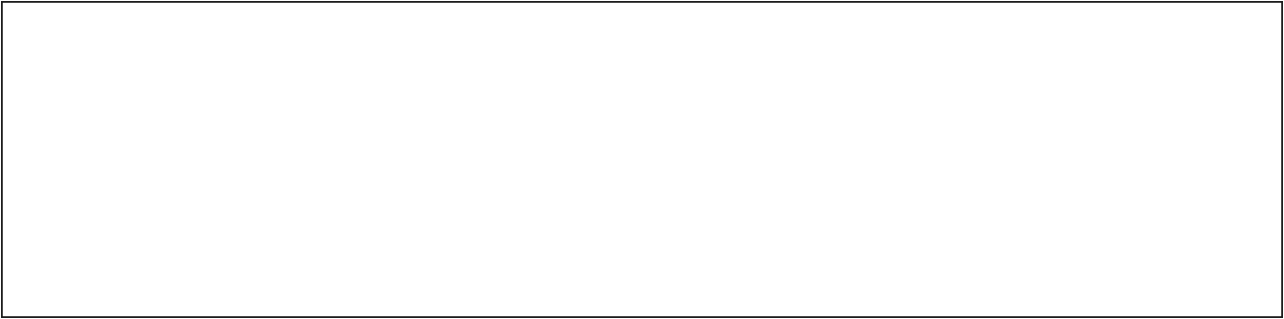 Модуль «Алгебра»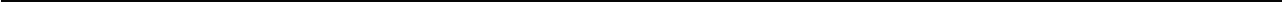    Найдите значение выражения 0,8 (—10) 4 + 3 (—10) + 78.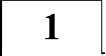 Ответ:  	Между какими целыми числами заключено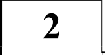 ЧИСЛО17215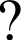 1)   9 и 10Ответ: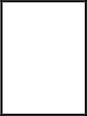 2)   10 и 113)   11 и 124)   12 и 13   Какое из данных ниже  чисел является  значением  выражения 5  7	5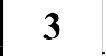 1)  1Ответ: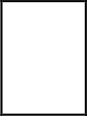 2)	1 125з)	—1254)  125   Найдите корень уравнения —4 + 7x = 8x + 1 .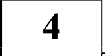 Ответ:  	   Остановите соответствие между графиками функций и формулами, которые ГРАФИКИ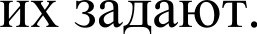 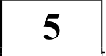 А)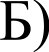 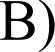 0 1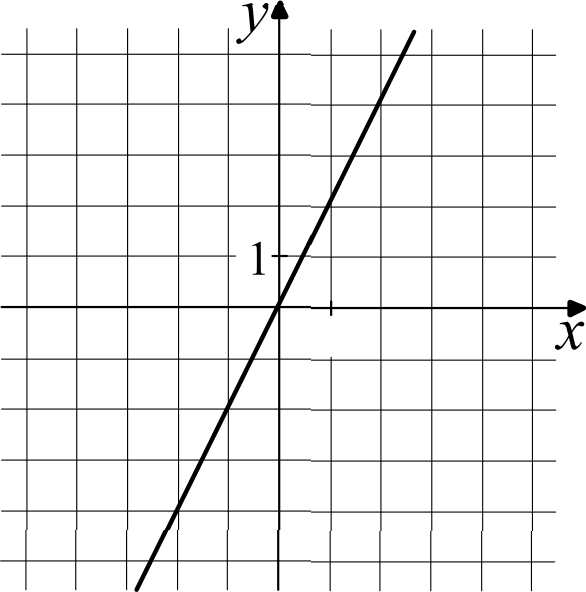 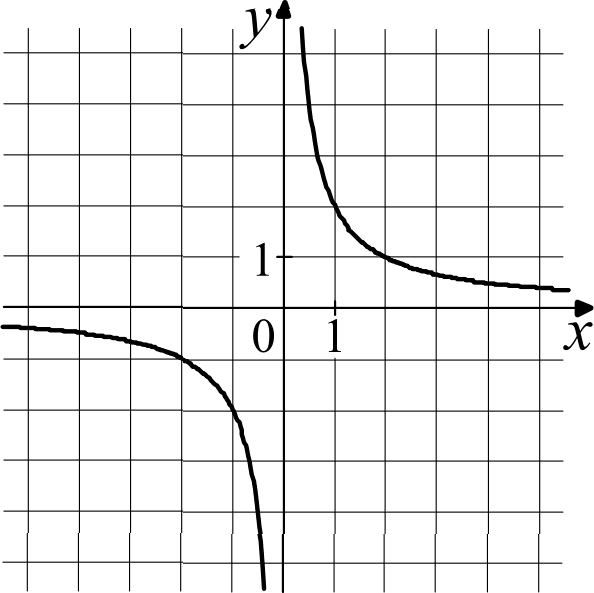 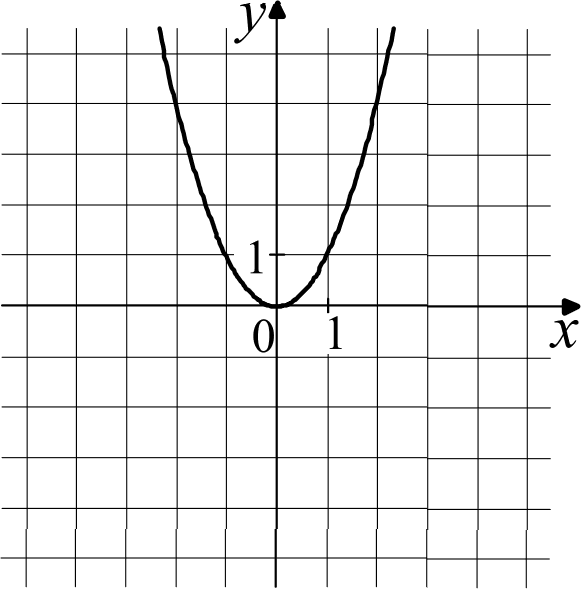 ФОРМУЛЫ)	— 2	2	у ——2x	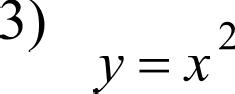 В таблице под каждой буквой укажите соответствующий номер.А	Б	В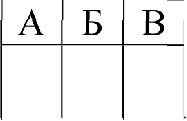 Ответ: 	6	Выписаны первые три члена геометрической прогрессии:175 ; —525 ; 1575 ;Найдите её четвёртый член.Ответ:  	Найдите значение выражения 2b +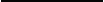 а — 2b 2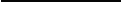 bПрИ‹г ———79,  b ———2.Ответ:  	 	8	Скажите решение системы неравенств—10 + 2т > 0,7 — 6x > —5.нет решений 2)Ответ: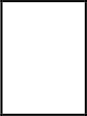 3)   (2; 5)4)МоЬуль «Геометрия»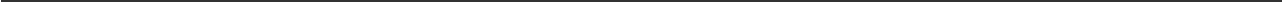    В   треугольнике	ABC	угол	С	равен	90°,	CC ——10,	ЛС —— 7.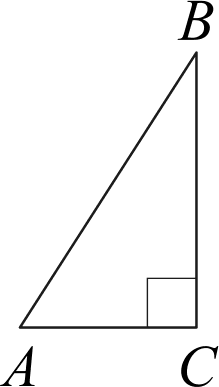 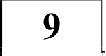 Найдите tg В .Ответ:  	   Сторона квадрата равна 122 . Найдите радиус окружности, описанной около этого квадрата.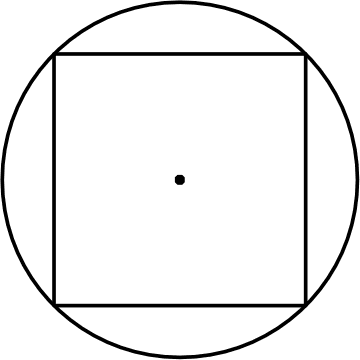 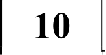 Ответ:  	   Сторона ромба равна 7, а расстояние от точки пересечения диагоналей ромба до неё равно 1. Найдите площадь этого ромба.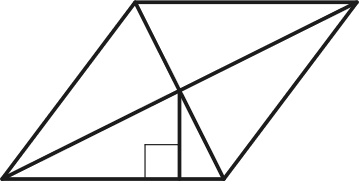 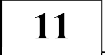 Ответ:  	   На клетчатой бумаге с размером клетки lx 1 отмечены три точки: А, В и  С.  Найдите расстояние от точки  А до середины отрезка  BC .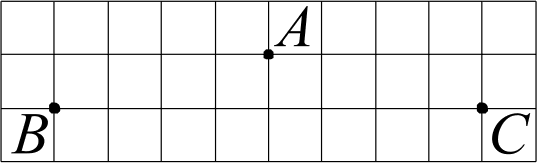 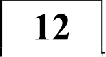 Ответ:  	   Какое из следующих утверждений верно?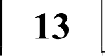 Боковые стороны любой трапеции равны.Площадь ромба равна произведению двух его смежных сторон на синус угла между ними.Всякий равнобедренный треугольник является остроугольным. В ответ запишите номер выбранного утверждения.Ответ:  	Модуль  «Реальная математика»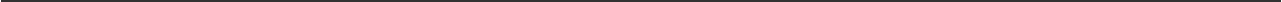    В таблице приведены нормативы по прыжкам через скакалку  за 30 секунд для учащихся 9 класса.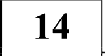 Какую отметку получит мальчик, прыгнувший 57 раз за 30 секунд?отметка «5»	3)  отметка «3»отметка «4»	4)  норматив не выполнен Ответ:	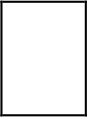    На графике показано изменение температуры воздуха на протяжении трёх суток. По горизонтали указывается дата и время, по вертикали — значение температуры   в   градусах    Цельсия.    Определите    по   графику наименьшую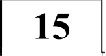 температуру воздуха 26 апреля. Ответ дайте в градусах Цельсия. i 0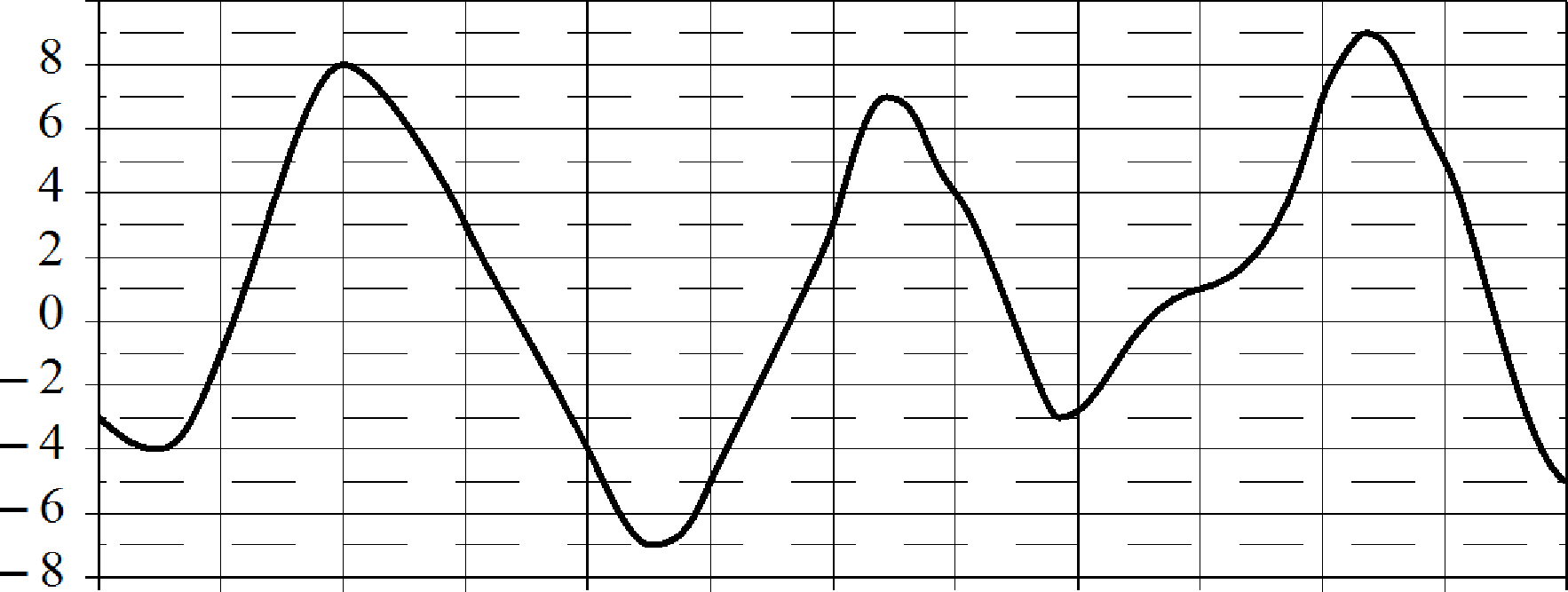 00:00 06:00 12:00 18:00 00:00 06:00 12:00 18:00 00:00 06:00 12:00 18:00 00:0026 апреля	Ј  27 апреля	Ј 28 апреля Ответ:  		   После	уценки	телевизора	его  новая	цена	составила	0,98	старой	цены.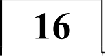 На сколько процентов уменьшилась цена телевизора в результате уценки?Ответ:  	   Точка крепления троса, удерживающего флагшток в вертикальном положении, находится на высоте 4,4 м от  земли.  Расстояние  от основания  флагштока  до места крепления троса на земле равно 3,3 м. Найдите длину троса. Ответ дайте в метрах.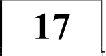 4,4 м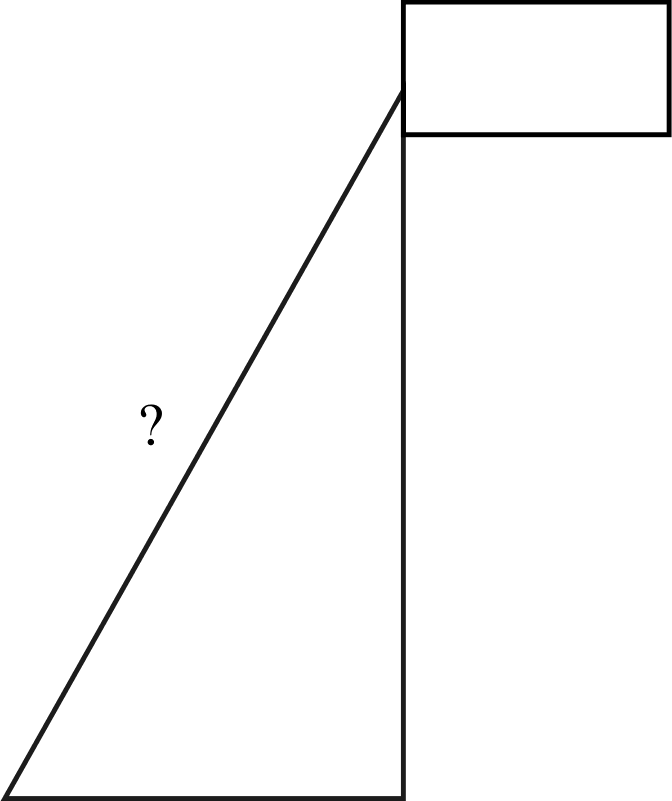 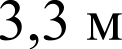 Ответ:  	   На  диаграмме	показано	содержание	питательных	веществ  в  сгущённом молоке. Определите по диаграмме, содержание каких веществ наименьшее.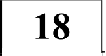 сгущённое молокобелки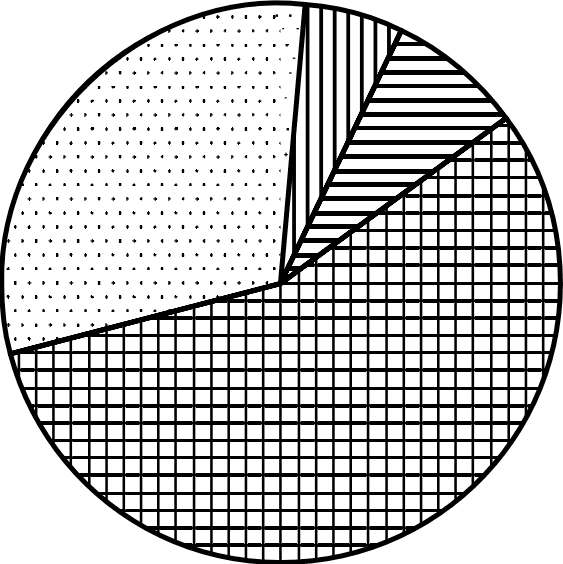 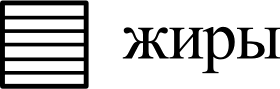 углеводыпрочее**к прочему относятся вода, витамины и минеральные вещества1)  белки	2)  жиры	3)  углеводы	4)  прочее В ответе запишите номер выбранного варианта ответа.Ответ:  	   В  магазине  канцтоваров   продаётся   200  ручек:   23  красных,   9  зелёных, 8 фиолетовых, остальные синие и чёрные, их поровну. Найдите вероятность того, что случайно выбранная в этом магазине ручка будет синей или чёрной.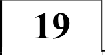 Ответ:  	Мощность постоянного  тока (в ваттах)  вычисляется  по формуле  Р —— I’R  , где I — сила тока (в амперах), Л — сопротивление (в омах). Пользуясь этой формулой, найдите  сопротивление  Л , если мощность составляет  211,25 Вт, а сила тока равна 6,5 А. Ответ дайте в омах.Ответ:  	Часть 2Модуль «Алгебра»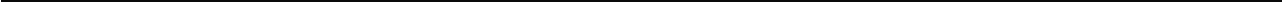    Решите уравнение (х + 3) 4 + 2(x + 3) 2 — 8 = 0.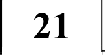    Из двух городов одновременно навстречу друг другу отправились два велосипедиста. Проехав некоторую часть пути, первый велосипедист сделал остановку на 20 минут, а затем продолжил движение до встречи со вторым велосипедистом.  Расстояние  между  городами  составляет  210 км,  скорость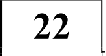 первого велосипедиста равна 20 км/ч, скорость второго — 30 км/ч. Определите расстояние от города, из которого выехал второй велосипедист, до места встречи.Постройте график функции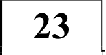 0,25x 2 + 0,5‹); ;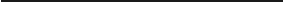 х+ 2Определите,  при каких значениях	ш  прямая  у = ш   не  имеет с графиком ни одной общей точки.МоЬуль «Геометрия» 	2	Расстояние  от точки  пересечения  диагоналей  ромба до одной из его сторон равно 18, а одна из диагоналей ромба равна 72. Найдите углы ромба.    2        Четырёхугольник    ABCD    со    сторонами   M=25    и    CD——16    вписан в   окружность.   Диагонали   AC   и   BD    пересекаются    в    точке    К, причём	= 60° .  Найдите  радиус  окружности,  описанной около этого четырёхугольника.МальчикиМальчикиМальчикиДевочкиДевочкиДевочкиОтметка«5»«4»«3»«5»«4»«3»Количество раз585654666462 	2	В	остроугольномтреугольнике	ABC	проведены	высотыAAiи	СС i .Докажите, что углыЛЛ іСі • ACC i равны.